                                                                                                                           УТВЕРЖДАЮ____________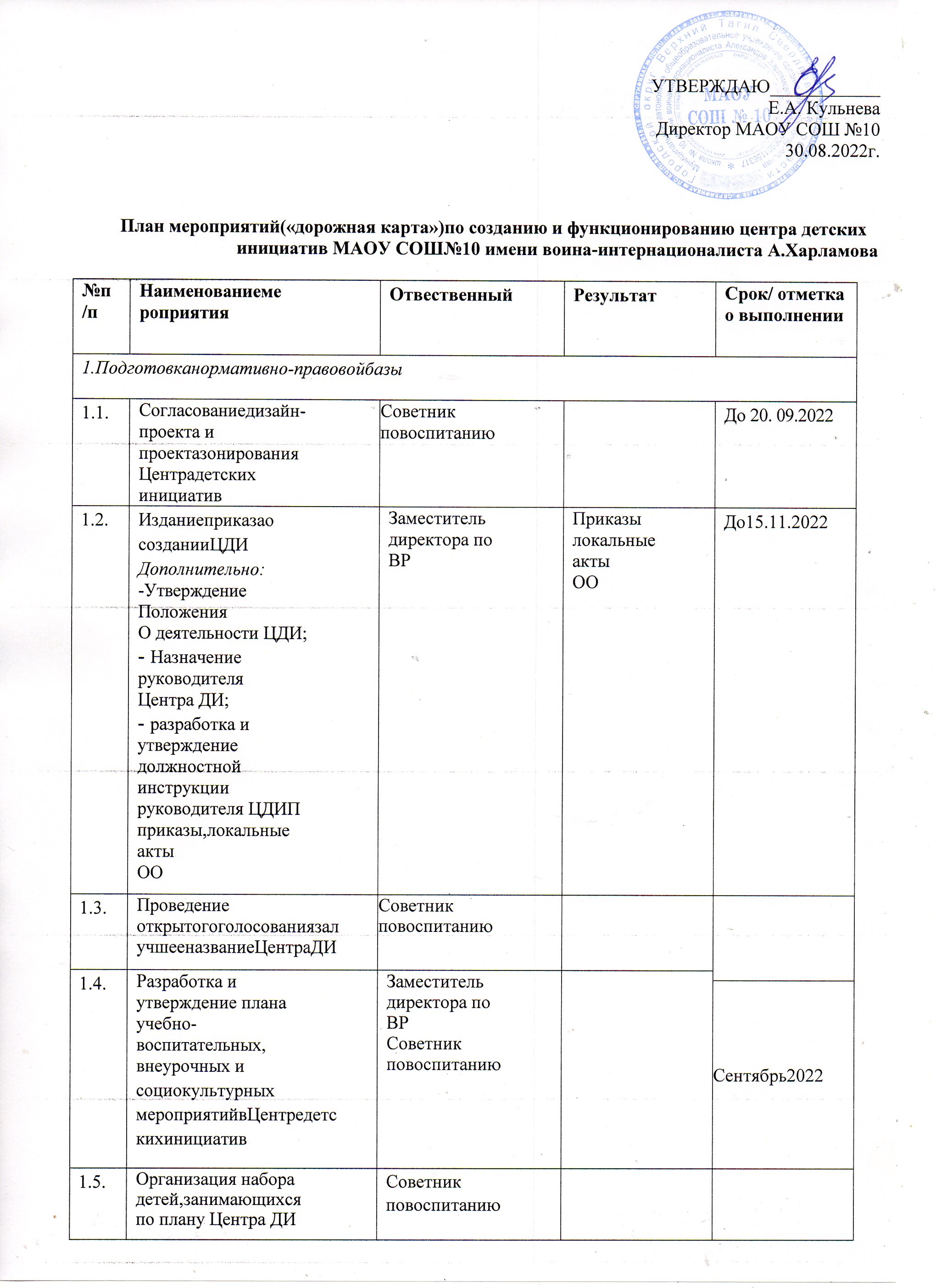 Е.А. КульневаДиректор МАОУ СОШ №1030.08.2022г.План мероприятий(«дорожная карта»)по созданию и функционированию центра детских инициатив МАОУ СОШ№10 имени воина-интернационалиста А.Харламова№п/пНаименованиемероприятияОтвественныйРезультатСрок/ отметка о выполнении1.Подготовканормативно-правовойбазы1.Подготовканормативно-правовойбазы1.Подготовканормативно-правовойбазы1.Подготовканормативно-правовойбазы1.Подготовканормативно-правовойбазы1.1.Согласованиедизайн-проекта и проектазонирования Центрадетских инициативСоветник повоспитаниюДо 20. 09.2022 1.2.ИзданиеприказаосозданииЦДИДополнительно:-Утверждение ПоложенияО деятельности ЦДИ;Назначение руководителя Центра ДИ;разработка и утверждение должностной инструкциируководителя ЦДИПприказы,локальныеактыООЗаместитель директора по ВР Приказы локальные актыООДо15.11.20221.3.Проведение открытогоголосованиязалучшееназваниеЦентраДИСоветник повоспитаниюСентябрь20221.4.Разработка и утверждение плана учебно-воспитательных, внеурочных исоциокультурныхмероприятийвЦентредетскихинициативЗаместитель директора по ВР Советник повоспитаниюСентябрь20221.5.Организация набора детей,занимающихся по плану Центра ДИСоветник повоспитанию2.Финансово-хозяйственнаядеятельность2.Финансово-хозяйственнаядеятельность2.Финансово-хозяйственнаядеятельность2.Финансово-хозяйственнаядеятельность2.Финансово-хозяйственнаядеятельность2.1.Ремонтные работы в кабинетеСоветникпо воспитаниюЗаместитель директора по АХЧОснащение кабинетаДо15.11.20222.2.Формирование перечняНеобходимой мебели для оснащения ЦентраСоветникпо воспитаниюЗаместитель директора по АХЧОснащение кабинетаДо15.11.20222.3.Оснащение необходимогооборудованияСоветникпо воспитаниюЗаместитель директора по АХЧОснащение кабинетаДо15.11.20223.Кадровоеобеспечение3.Кадровоеобеспечение3.Кадровоеобеспечение3.Кадровоеобеспечение3.Кадровоеобеспечение3.1Привлечение педагогов к работе Центра детских  инициатив согласно  Плану мероприятийСоветник по воспитаниюЗаместитель директора по ВР В течение учебного года3.2Участие в семинарах-совещаниях по вопросам обеспечения реализации мероприятий по созданиюЦентраСоветник по воспитаниюЗаместитель директора по ВР В течение учебного года4.Информационноесопровождение4.Информационноесопровождение4.Информационноесопровождение4.Информационноесопровождение4.Информационноесопровождение4.1Информация о работеЦентра на сайте школы, всоциальныхмессенджерах,в электронном журнале.Заместитель директора по ВР Ответственный за ведение сайта новости,статьи,фотоотчетВ течение учебногогода